OMB#: xxxx-xxxxExpiration Date: xx/xx/xxxx Implementation of Title I/II-A Program InitiativesSchool SurveySpring 2022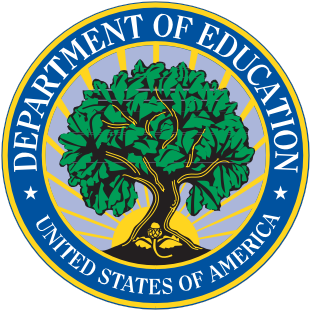 Notice of Confidentiality Information collected for this study comes under the confidentiality and data protection requirements of the Institute of Education Sciences (The Education Sciences Reform Act of 2002, Title I, Part E, Section 183). Responses to this data collection will be used by the U.S. Department of Education, its contractors, and collaborating researchers only for statistical purposes. Reports will summarize findings across the sample and will not associate responses with specific school or individual. All of the information you provide may be used only for statistical purposes and may not be disclosed, or used, in identifiable form for any other purpose except as required by law (20 U.S.C. §9573 and 6 U.S.C. §151). Paperwork Reduction Act of 1995 According to the Paperwork Reduction Act of 1995, no persons are required to respond to a collection of information unless such collection displays a valid OMB control number. The valid OMB control number for this information collection is xxxx-xxxx. The approximate time required to complete the survey is estimated to be 30 minutes including time for reviewing instructions, searching existing data sources, gathering and maintaining the data needed, and completing and reviewing the collection of information. If you have any comments concerning the accuracy of the time estimate or suggestions for improving this form, please write to: U.S. Department of Education, Washington, DC 20202-4651.INTRODUCTION TO SURVEYThe U.S. Department of Education is examining the implementation of policies and practices promoted by the Elementary and Secondary Education Act of 1965 (ESEA), as amended by the Every Student Succeeds Act of 2015 (ESSA). Promoting equal access to high-quality schooling is a central goal of federal education policy. The Title I and Title II-A programs further this goal by providing funds to help schools and districts better serve low-income students and improve teacher and principal quality. The information from this survey is critical to the Department’s ability to improve federal programs and support states, districts, and schools, particularly during this critical period of recovery from the pandemic. The study includes surveys of officials from all 50 states, the District of Columbia, and Puerto Rico, and from a nationally representative set of school districts and schools. Your school’s responses are critical to drawing lessons about the implementation of ESEA. Although your school’s participation is voluntary, it is one of a small sample of schools selected for the study. As a principal, your perspective is particularly important for the 2021–22 school year given that the pandemic interrupted the usual functioning of the educational system and heightened the need to address educational equity. The survey is important for understanding what is happening in schools across the country. The survey will provide a national picture of the implementation of policies and practices promoted by Title I and Title II-A during the critical recovery period following the pandemic. The survey focuses on three core content areas: educator effectiveness; content standards and assessments; and accountability. Schools will not be identified in reporting. The reports prepared for the study and collaborating Department-funded studies will summarize findings across the set of schools and will not associate responses with a specific school or individual (see Notice of Confidentiality on cover). The Department’s Institute of Education Sciences (IES) will keep all data collected from this survey confidential. There are no foreseeable risks with participating in the survey.The study, including this survey, is being conducted by Westat and its partner, Mathematica. For any questions about the study, email TitleI-IIStudy@westat.com or call 855-780-0647.Preliminary Questions. School Information The survey is designed to be completed for the school named below. School names are from the U.S. Department of Education database. There may be abbreviations or slight deviations from the official school name. School name:School address:0-1.	Are you responding for the school named above?1 □	Yes 2 □	No, the school above has changed or been reconfigured (In the space below, please provide (1) the new school name; and (2) an explanation of the changes, including school mergers/reconfigurations or reason(s) for the school name change.) (1) New school name: __________________________________________________________(2) Explanation: ______________________________________________________________3 □	No, I work at a different school (In the space below, please provide any additional information.) Explanation: ______________________________________________________________Q.0-1 SKIP INSTRUCTIONSchools that answer “Yes” go to Q.0-2.Schools that answer either “No’ response skip to special thank you screen. 0-2.	What grades are offered at your school? (Select all that apply.)P □	Pre-KindergartenK □	Kindergarten1 □	1st grade 2 □	2nd grade3 □	3rd grade4 □	4th grade5 □	5th grade6 □	6th grade7 □	7th grade8 □	8th grade9 □	9th grade10 □	10th grade11 □	11th grade12 □	12th grade0-3.	During this school year (2021–22), do any of these describe the management of your school?0-4.	Did your school receive Title I funds for this school year (2021–22)? (Select one response.)1 □	Yes 0 □	NoDK □	Don’t know Section 1. Educator EffectivenessDefinitions for this section Coaching includes observing a class, providing feedback, and other types of instructional support such as co-teaching, modeling a practice, and providing resources to support a teacher’s instruction.An instructional coach provides intensive support to teachers to help them improve instructional practice. For this survey, instructional coaches do not include mentors exclusively assigned to help new teachers or to assist struggling teachers placed in a peer assistance program.Intensive and sustained support for teachers goes beyond short-term workshops to pursue a professional development topic more deeply. 	Novice teachers are those in their first or second year of teaching.Professional development (PD) includes training, seminars, workshops, courses, or coaching in individualized or group settings intended to develop staff capacity to perform in the topic area.Remote learning is a method of instruction in which teachers and students are in different locations and interact through internet-based or non-internet-based mechanisms. It may include instruction that is both synchronous (simultaneous, such as in a teleconference or a phone call) and asynchronous (non-simultaneous, such as via email or paper packets, pre-recorded videos, or self-guided online lessons).Teacher leader refers to regular classroom teachers responsible for their own classroom who take on additional administrative or support responsibilities in their school. They may or may not be compensated with a new job title, a reduction in their classroom teaching time, additional pay, or some combination of these items. They regularly engage in these administrative or support activities, in addition to their own classroom teaching. 1-1.	During this school year (2021–22) and including last summer (2021), how many of the following staff supported teachers at your school to improve their effectiveness? Please count staff in terms of full-time equivalents (FTE), including part-time staff and staff who were shared with other schools. For example, if a literacy coach divides time equally between your school and one other school, count the coach as 0.5 FTE1-2.	Which topics did teachers receive professional development (PD) on during this school year (2021-22) and including last summer (2021), and on which topics did teachers receive the most hours of PD? 1-3.	During the 2021–22 school year and including last summer (2021), for the top 5 topics on which teachers received the most hours of PD selected in question 1-2, please indicate the main type of support that the school provided to teachers. (Select one response.)1 □	Resources available to teachers on-demand, asynchronously (e.g., video recordings)2 □	Stand-alone workshops (one-day or short-term)3 □	Intensive and sustained support in groups4 □	Intensive and sustained one-on-one support for individual teachers1-4.	To what extent were teachers at your school able to choose the content or focus of the required hours of PD in which they participated during this school year (2021–22) and including last summer (2021)?	Note: Select only one response that best describes the amount of choice each group of teachers had in selecting PD content/focus. Select “Not Applicable” if you do not have this type of teacher.1-5.	During this school year (2021–22) and including last summer (2021), which three of the following practices or strategies have you prioritized the most for all teachers, novice teachers, and struggling teachers in your school? Teacher Leaders1-6.	Please indicate how many staff at your school had the following roles during the 2021–22 school year: Q.1-6 SKIP INSTRUCTIONSchools that enter a value greater than “0” for item a, go to Q.1-7.Schools that answer “0’ for item a, skip to Section 2. 1-7.	Which teachers at your school did the teacher leaders provide individualized (one-on-one) coaching to during the 2021–22 school year? (Select all that apply.)1 □	First-year teachers2 □	Early-career teachers (Second or third year of teaching)3 □	Teachers new to the school4 □	Teachers who would be receptive to or who requested additional coaching5 □	Teachers implementing a new curriculum6 □	Teachers in the same grade level7 □	Teachers teaching the same subject8 □	Teachers in the same grade level and same subject9 □	Teachers with a certain number of years of teaching experience regardless of grade level or subject taught10 □	Low-performing teachers11 □	Teachers of low-performing students12 □	English learner specialists13 □	Special education teachers14 □	Other teachers	(Specify): 	Section 2. Content Standards and Assessments2-1.	Did your school administer state-mandated academic assessments for English language arts(ELA) and math for the 2020–21 school year? 2-2.	Other than regular screening to identify students with disabilities (SWDs) and English-learners (ELs), did your school administer a district-required diagnostic assessment in fall 2021 to determine students’ academic needs at the beginning of this school year (2021–22)? 1 □	Yes0 □	NoQ.2-2 SKIP INSTRUCTIONSchools that answer Spring, Summer, or Fall to either ELA or math in Q.2-1 and “no” to Q.2-2 receive Q.2-3a.Schools that answer “Not administered” to both ELA and math in Q.2-1 and “yes” to Q.2-2 receive Q.2-3b.Schools that answer Spring, Summer, or Fall to either ELA or math in Q.2-1 AND “yes” to Q.2-2 receive Q.2-3c.Schools that answer “no” to Q.2-1 AND “no” to Q.2-2 skip to Section 3.2-3a.	During the 2021-22 school year and including last summer (2021), to what extent did you use the results of the state-mandated academic assessments from last year (administered in the spring, summer, or fall of 2021) in the following ways?2-3b.	During the 2021-22 school year to what extent did you use the results of the district-required diagnostic assessment administered in the fall of 2021 in the following ways?2-3c.	During the 2021-22 school year to what extent did you use the results of the state-mandated academic assessments and district-required diagnostic assessment in the following ways?Section 3. AccountabilityDefinitions in this sectionAchievement growth for school accountability can be measured by value added or student growth percentiles.Additional Targeted Support and Improvement (ATSI) schools are those with subgroup achievement at very low levels, comparable to overall achievement in the bottom 5 percent of all Title I schools, as defined under ESEA for federal accountability. ATSI schools may have been identified in 2019 or earlier.College and career pathway programs align high school courses, local employment and internships, technical education, and career counseling for several selected career paths to help high school students identify paths toward industry-relevant certification, future education, and productive careers in expanding local industries. Competency-based learning is an approach that allows students to gain course credit by demonstrating mastery of knowledge and skills or by completing project-based work, without meeting instructional time requirements.Comprehensive Support and Improvement (CSI) schools are those in the bottom 5 percent of all Title I schools, schools with graduation rates below 67 percent, and schools with chronically underperforming subgroups, as defined under ESEA for federal accountability. CSI schools may have been identified in 2019 or earlier.Early warning indicator or on-track to graduate index uses individual student data on performance in core courses, attendance, and/or disciplinary incidents to yield indicators of whether the student is on track for grade progression or for graduation.Paraprofessional refers to school staff members (such as teaching assistants), service program fellows (such as AmeriCorps fellows), or community organization staff.Professional development (PD) includes training, seminars, workshops, courses, or coaching in individualized or  group settings intended to develop staff capacity to perform in the topic area.Student engagement is the intensity of students’ interest in school activities and learning, their effort toward learning in school, or their investment or commitment to school. It could be measured by student surveys, attendance, extracurricular participation, and/or observation. Students of color are students who are Asian; Black or African-American, non-Hispanic; Hispanic or Latino; American Indian or Alaska native; or Native Hawaiian or other Pacific Islander.Targeted Support and Improvement (TSI) schools are those with one or more consistently underperforming subgroups, as defined under ESEA for federal accountability. TSI schools may have been identified in 2019 or earlier.Title I schools refer to schools in your district that receive any amount of Title I, Part A funds, including those with targeted assistance and schoolwide Title I programs. School Identification in 2021–22Under ESSA, states are identifying schools for comprehensive support and improvement (CSI), targeted support and improvement (TSI), and additional targeted support and improvement (ATSI). The next section asks about your school’s identification status. 3-1.	Is your school currently (school year 2021–22) in any of the school improvement categories for your state’s accountability system? Q.3-1 SKIP INSTRUCTIONSchools that answer “Yes” to any item, go to Q.3-2.Schools that answer “No” to all items, skip to Q.3-4.3-2.	Which of the following accountability indicators contributed to your school’s current classification for support and improvement? Q.3-2 SKIP INSTRUCTIONSchools that answer “Yes” to Q.3-1a, Q.3-1b, or Q.3-1c and “yes” to Q.3-2 items f, g, h, or i, go to Q.3-3.All other schools skip to Q.3-4.3-3.	Did either of the following subgroups lead to your school’s current classification for support and improvement?Measures of Student Achievement and School Quality and How They are Informing Decisions in 2021–223-4.	Other than the 2021 state assessment and regular screening to identify SWDs and English-learners (ELs), did your school administer any other diagnostic assessment to determine students’ academic needs at the beginning of this school year (2021–22)? 1 □	Yes0 □	No3-5.	What measures did you have available from last school year (2020–21) or the beginning of the current school year to inform plans to help students catch up on or accelerate learning this school year (2021–22)? Which measures did you use most to inform these plans? Instructional Strategies to Help Students Catch Up On or Accelerate Learning in 2021–223-6.	During this school year (2021–22), did your school implement any of the following instructional strategies or teacher PD for core academic subjects (math, ELA, science, and social studies) to help students catch up on or accelerate learning? 3-7.	During this school year (2021–22), did your school use any of the following individualized instructional strategies or extra learning time to help students catch up on or accelerate learning? 3-8.	During this school year (2021–22), did your school use any of the following family engagement strategies? Q.3-8 SKIP INSTRUCTIONSchools that have high school principals go to Q.3-9.Schools that do not have high school principals skip to Q.3-10.3-9.	During this school year (2021–22), did your school use any of the following credit recovery or course progression strategies? 3-10.	Below is a list of strategies that you indicated are being implemented in your school this year 
(2021–22) to help students catch up on or accelerate learning. Which strategies are most critical to your school’s efforts to help students catch up on or accelerate learning? Note: The list below will only include the strategies where the school answered “Yes” in Q.3-6 through Q.3-9. Q.3-10 SKIP INSTRUCTIONSchools that answer “Yes” to Q.3-7 item “a. Provide tutoring to groups of five or more students” or “Yes” to Q.3-7 item “b. Provide tutoring to groups of one to four students” go to Q.3-11. Schools that answer “No” to Q.3-7 item “a. Provide tutoring to groups of five or more students” and “No” to Q.3-7 item “b. Provide tutoring to groups of one to four students” skip to Q.3-14 skip instruction.3-11.	Thinking about tutoring programs offered this school year (2021–22) to help students catch up on or accelerate learning, what is the experience of most students who receive tutoring? 3-12.	How would you describe students’ access to tutoring this school year (2021–22)? (Select one response.)Note: If the school uses more than one approach to tutoring assignment, please respond about the approach that is most prevalent.1 □	All students in this school can receive tutoring, but they can choose whether to participate2 □	All students in this school are required to participate in tutoring3 □	Students struggling in particular subjects are directly offered tutoring, but they can choose whether to participate4 □	Students struggling in particular subjects are required to participate in tutoring3-13.	How do most tutors access data on the student’s progress and achievement in the classes or subjects for which they are providing tutoring this school year (2021–22)?NA □ NA – Tutors do not have access to student data on performance in class.Note: Schools that select NA skip to Q.3-14. 3-14.	What materials (e.g., curriculum, books, and instructional materials) do most tutors use for their lessons this school year (2021–22)? (Select one response.)	Note: Please respond thinking about the main approach, for most tutors and most students.1 □	The same materials used in the students’ regular classroom instruction or in the students’ support services2 □	Materials created for or provided by a tutoring program3 □	Materials selected by individual tutors based on their students’ needsQ.3-14 SKIP INSTRUCTIONSchools that answer “Yes” to Q.3-7 item “e. Offer voluntary after- or before-school programs that provide supplemental academic instruction” OR item “f. Offer a longer school day that is mandatory for all students” OR item “g. Offer a longer school year that is mandatory for all students” go to Q.3-15.Otherwise, schools skip to Q.3-16. 3-15.	Thinking about your school’s extended learning time other than summer learning (such as voluntary after- or before-school programs offering academic instruction, a longer school day that is mandatory for all students, or a longer school year that is mandatory for all students), how often did these extended learning time periods this school year (2021–22) include the following features? Q.3-15 SKIP INSTRUCTIONSchools that answer “Yes” to either Q.3-7 item “a. Provide tutoring to groups of five or more students” or “b. Provide tutoring to groups of one to four students” OR “Yes” to Q.3-7 items “e. Offer voluntary after- or before-school programs that provide supplemental academic instruction,” “f. Offer a longer school day that is mandatory for all students,” “g. Offer a longer school year that is mandatory for all students,” OR “h. Offer summer school or a summer learning program” go to Q.3-16.Otherwise, schools skip to Q.3-19. 3-16.	What proportion of students in your school enrolled in the following programs this school year (2021–22) and last summer (2021)? Note: The online survey will display only programs reported in Q.3-7 for grade levels offered at your school. Schools that answer “Don’t know” for a program will not be asked to provide a percentage. 3-17.	During this school year (2021–22) and including last summer (2021), did your school offer tutoring or voluntary before- or after-school programs equally to all student groups or did particular student groups receive priority for any of these strategies?  Note: The online survey will display only programs offered at the school. Q.3-17 SKIP INSTRUCTIONSchools that answer “Program offered equally across all student groups” or “Not sure” to both items a and b, skip to Q.3-19.Otherwise, go to Q.3-18.3-18.	Which student groups were given priority in each program this school year (2021–22) and last summer (2021)? Strategies for Supporting Students’ Social-Emotional or Mental Health Needs In 2021–223-19.	To what extent did your school use measures from last school year (2020–21) or the beginning of the current school year to inform schoolwide social-emotional learning (SEL) interventions and/or direct support to students’ social-emotional or mental health needs for this school year (2021–22)? 3-20.	During this school year (2021–22), did your school use any of the following strategies to address students’ social-emotional or mental health needs? Services and Practices3-21.	During the 2021–22 school year, did your school provide the following services or use the following practices? The services could be provided by the school or by a community-based organization who partnered with the school.3-22.	During the 2021–22 school year, did you use the following practices to support students and communicate about the school?Identifying and Selecting Evidence-based Practices3-23.	To what extent did your school consider information from the following sources to decide which new, evidence-based models, interventions, or strategies to implement for this school year (2021–22)? 	NA □	N/A – your school did not choose a new evidence-based model to use this school year.Note: Schools that answer “N/A” skip to Q.3-24.3-24.	During this school year (2021–22) and including last summer (2021), did you receive training or technical assistance or support on any of the following topics? Did you receive links to web resources or training videos, receive group training, or receive individualized technical assistance?	On which topics did you receive the most hours of training or TA?3-25.	Did your school use technology for the following purposes this school year (2021–22)? Q.3-25 SKIP INSTRUCTIONSchools that include grade 4 or grade 5, go to Q.3-26. Schools that do not include grade 4 or grade 5, skip to section 4. Departmentalized InstructionThe next questions ask about fourth and fifth grade instruction in your school. 3-26.	During this school year (2021—22), did your school provide departmentalized instruction (where teachers teach multiple classes of different students in one or more core academic subjects) in 4th or 5th grade? (Select one response.)0 □	No 1 □	Yes, in 4th grade only2 □	Yes, in 5th grade only 3 □	Yes, in both 4th and 5th gradeQ.3-26 SKIP INSTRUCTIONSchools that answer “Yes” go to Q.3-27.Schools that answer “No” skip to section 4. 3-27.	During this school year (2021—22), for your students who received departmentalized instruction, how many teachers did the typical [GRADE LEVEL(S)] student have for the four core academic subjects—math, ELA, science, and social studies?Note: This question will display only grade level(s) identified in Q.3-26. 3-28.	During this school year (2021–22), for your math teachers who used departmentalized instruction in [GRADE LEVEL(S)], how many subjects did they teach of the four core academic subjects—math, ELA, science, and social studies?	Note: Please include math as one of the core academic subjects in your count. Note: This question will show only grade level(s) identified in Q.3-26.  3-29.	During this school year (2021—22), for your ELA teachers who used departmentalized instruction in [GRADE LEVEL(S)], how many subjects did they teach of the four core academic subjects—math, ELA, science, and social studies?	Note: Please include ELA as one of the core academic subjects in your count. Note: This question will show only grade level(s) identified in Q.3-26.3-30.	Based on your experience using departmentalized instruction, please select up to three of the most important factor(s) for principals to consider when assigning teachers to core academic subjects in [GRADE LEVEL(S)]. 	Note: Select 1, 2, or 3 of the most important factor(s) when assigning teachers to core academic subjects.Thank you for completing the survey. MANAGEMENTSELECT ONE RESPONSE 
IN EACH ROWSELECT ONE RESPONSE 
IN EACH ROWMANAGEMENTYESNOa.	The school is a charter school	10b.	The school is managed by a school management organization, either for-profit or 
nonprofit 	10TYPE OF STAFFSTAFF AVAILABLE (FTE) NUMBER OF FULL-TIME STAFF WORKING EXCLUSIVELY AT THE SCHOOLa.	Instructional coach (e.g., literacy or math coaches)	##b.	Mentors for novice or struggling teachers	##c.	Professional development specialist	##PD TOPICSELECT ALL THAT APPLYSELECT UP TO 5PD TOPICTOPICs TOPICsa.	Curricula, standards, and subject matter content	11b.	Teaching strategies for remote learning, including the use of education-based apps	11c.	Using adaptive education technologies to help students catch up or accelerate learning at school	11d.	Other specific strategies to help students catch up or accelerate learning (not focused on use of technology)	1 1e.	Supporting students’ social, emotional, and mental health needs	1 1f.	Strategies to support physical distancing and other health or safety-related procedures	1 1g.	Instruction that recognizes students’ cultural backgrounds and experiences (culturally responsive teaching) 	11h.	Engaging students and families	1 1i.	Specific ways to support English learners (ELs)	1 1j.	Specific ways to support students with disabilities (SWDs) 	1 1k.	Specific ways to support students experiencing homeless, students in migrant families, or students in foster care	1 1l.	Creating safe and supportive learning environments	11m.	Instructional strategies to promote college and career readiness (e.g., credit recovery, dual-credit coursework) 	1 1n.	Active learning strategies	1 1o.	Student behavior, discipline, and safety strategies	11p.	Improving instructional approaches to teaching specific content areas	11q.	Improving classroom management or relationships with students	11GROUPS OF TEACHERSSELECT ONE RESPONSE IN EACH ROWSELECT ONE RESPONSE IN EACH ROWSELECT ONE RESPONSE IN EACH ROWSELECT ONE RESPONSE IN EACH ROWSELECT ONE RESPONSE IN EACH ROWGROUPS OF TEACHERSTEACHERS CHOSE CONTENT/FOCUS OF ….TEACHERS CHOSE CONTENT/FOCUS OF ….TEACHERS CHOSE CONTENT/FOCUS OF ….TEACHERS CHOSE CONTENT/FOCUS OF ….TEACHERS CHOSE CONTENT/FOCUS OF ….GROUPS OF TEACHERSNOT APPLICABLEALL REQUIRED PD HOURSA LARGE PART 
OF REQUIRED PD HOURS A SMALL PART 
OF REQUIRED PD HOURS NONE OF THE REQUIRED  
PD HOURSa.	Novice teachers 	NA3210b.	Struggling teachers 	NA3210c.	English learner specialists	NA3210d.	Other teachers 	3210PRACTICES OR STRATEGIESSELECT UP TO 3 PRACTICES OR STRATEGIES  IN EACH COLUMNSELECT UP TO 3 PRACTICES OR STRATEGIES  IN EACH COLUMNSELECT UP TO 3 PRACTICES OR STRATEGIES  IN EACH COLUMNPRACTICES OR STRATEGIESALL TEACHERSNOVICE TEACHERSSTRUGGLING TEACHERSa.	Work with an instructional coach	111b.	Receive feedback from me or another administrator	111c.	Receive feedback on their teaching practices from colleagues	111d.	Plan lessons or courses with teachers of the same grade or subject	111e.	Discuss learning needs of individual students with colleagues	111f.	Learn from high-performing or highly rated teachers in your school or district	111g.	Co-planning or co-teaching with EL specialists	111h.	Co-planning or co-teaching with special education teachers	111i.	None of these	111TYPE OF STAFFNUMBER OF TEACHERS OR 
FULL-TIME EQUIVALENT 
SCHOOL-BASED STAFF 
WITH THIS ROLEENTER “0” IF YOUR SCHOOL 
DID NOT HAVE THIS POSITIONa.	Teacher leader whose main role was to provide individualized (one-on-one) coaching to teachers at your school 	_____________b.	Teacher leader whose main role was not to provide individualized (one-on-one) coaching to teachers at your school (such as induction mentors or teacher leaders providing support for school- or district-level professional development)	_____________c.	School-based staff who were not regular classroom teachers responsible for their own classroom and whose main role was to provide individualized (one-on-one) coaching to teachers at your school (such as an instructional specialist/coach, resource specialist/coach, curriculum specialist/coach, or data specialist/coach)	_____________SUBJECTSELECT ONE RESPONSE IN EACH ROWSELECT ONE RESPONSE IN EACH ROWSELECT ONE RESPONSE IN EACH ROWSELECT ONE RESPONSE IN EACH ROWSUBJECTSPRING 2021SUMMER 2021FALL 2021NOT ADMINISTEREDa.	English language arts (ELA)	3210b.	Math	3210USED STATE ASSESSMENT RESULTS TO…SELECT ONE RESPONSE IN EACH ROWSELECT ONE RESPONSE IN EACH ROWSELECT ONE RESPONSE IN EACH ROWUSED STATE ASSESSMENT RESULTS TO…USED RESULTS TO A LARGE EXTENTUSED RESULTS TO SOME EXTENTRESULTS NOT USED FOR THIS PURPOSEInform curriculum and instructionInform curriculum and instructionInform curriculum and instructionInform curriculum and instructiona.	Identify supports for teachers to improve instruction (e.g., PD) 	210b.	Identify curricular resources for SWDs	210c.	Identify curricular resources for English learners (ELs)	210d.	Monitor subgroup progress, relative to state content standards	210e.	Identify concept or skill gaps relative to the state content standards	210f.	Determine whether to prioritize certain content, topics, or skills over others	210Guide school improvement effortsGuide school improvement effortsGuide school improvement effortsGuide school improvement effortsg.	Set academic goals for the 2021-22 school year 	210h.	Develop strategies to address the school’s academic goals	210i.	Meet with teachers to set individual performance goals.	210Communicate with families (including with parents, grandparents, or guardians)Communicate with families (including with parents, grandparents, or guardians)Communicate with families (including with parents, grandparents, or guardians)Communicate with families (including with parents, grandparents, or guardians)j.	Discuss school- or grade-level performance, relative to state academic standards, with families 	210k.	Discuss an individual student’s proficiency, relative to state academic standards, with the student’s family	210l.	Discuss, with families, strategies to help students catch up or accelerate learning (e.g., tutoring, using supplemental online curricula)	210USED DISTRICT-REQUIRED ASSESSMENT RESULTS TO…SELECT ONE RESPONSE IN EACH ROWSELECT ONE RESPONSE IN EACH ROWSELECT ONE RESPONSE IN EACH ROWUSED DISTRICT-REQUIRED ASSESSMENT RESULTS TO…USED RESULTS TO A LARGE EXTENTUSED RESULTS TO SOME EXTENTRESULTS NOT USED FOR THIS PURPOSEInform curriculum and instructionInform curriculum and instructionInform curriculum and instructionInform curriculum and instructiona.	Identify supports for teachers to improve instruction (e.g., PD) 	210b.	Identify curricular resources for SWDs	210c.	Identify curricular resources for English learners (ELs)	210d.	Monitor subgroup progress, relative to state content standards	210e.	Identify concept or skill gaps relative to the state content standards	210f.	Determine whether to prioritize certain content, topics, or skills over others	210Guide school improvement effortsGuide school improvement effortsGuide school improvement effortsGuide school improvement effortsg.	Set academic goals for the 2021-22 school year 	210h.	Develop strategies to address the school’s academic goals	210i.	Meet with teachers to set individual performance goals.	210Communicate with families (including with parents, grandparents, or guardians)Communicate with families (including with parents, grandparents, or guardians)Communicate with families (including with parents, grandparents, or guardians)Communicate with families (including with parents, grandparents, or guardians)j.	Discuss school- or grade-level performance, relative to state academic standards, with families 	210k.	Discuss an individual student’s proficiency, relative to state academic standards, with the student’s family	210l.	Discuss, with families, strategies to help students catch up or accelerate learning (e.g., tutoring, using supplemental online curricula)	210USED ASSESSMENT RESULTS TO…SELECT ONE RESPONSE IN EACH ROWSELECT ONE RESPONSE IN EACH ROWSELECT ONE RESPONSE IN EACH ROWUSED ASSESSMENT RESULTS TO…USED RESULTS TO A LARGE EXTENTUSED RESULTS TO SOME EXTENTDID NOT USE RESULTS FOR THIS PURPOSEInform curriculum and instructionInform curriculum and instructionInform curriculum and instructionInform curriculum and instructiona.	Identify supports for teachers to improve instruction (e.g., PD) 	210b.	Identify curricular resources for SWDs	210c.	Identify curricular resources for English learners (ELs)	210d.	Monitor subgroup progress, relative to state content standards	210e.	Identify concept or skill gaps relative to the state content standards	210f.	Determine whether to prioritize certain content, topics, or skills over others	210Guide school improvement effortsGuide school improvement effortsGuide school improvement effortsGuide school improvement effortsg	Set academic goals for the 2021-22 school year 	210h.	Develop strategies to address the school’s academic goals	210i.	Meet with teachers to set individual performance goals.	210Communicate with families (including with parents, grandparents, or guardians)Communicate with families (including with parents, grandparents, or guardians)Communicate with families (including with parents, grandparents, or guardians)Communicate with families (including with parents, grandparents, or guardians)j.	Discuss school- or grade-level performance, relative to state academic standards, with families 	210k.	Discuss an individual student’s proficiency, relative to state academic standards, with the student’s family	210l.	Discuss, with families, strategies to help students catch up or accelerate learning (e.g., tutoring, using supplemental online curricula)	210SCHOOL IMPROVEMENT CATEGORIES SELECT ONE RESPONSE 
IN EACH ROWSELECT ONE RESPONSE 
IN EACH ROWSCHOOL IMPROVEMENT CATEGORIES YESNOa.	Comprehensive Support and Improvement (CSI)	10b.	Targeted Support and Improvement (TSI)	10c.	Additional Targeted Support and Improvement (ATSI)	10ACCOUNTABILITY INDICATORS SELECT ONE RESPONSE IN EACH ROWSELECT ONE RESPONSE IN EACH ROWSELECT ONE RESPONSE IN EACH ROWACCOUNTABILITY INDICATORS YESNONOT SUREa.	Student achievement levels in reading/English language arts (ELA)	10DKb.	Student achievement levels in mathematics	10DKc.	Student achievement growth in reading/English language arts (ELA)	10DKd.	Student achievement growth in mathematics	10DKe.	Low graduation rate	10DKf.	Low subgroup achievement in reading/English language arts (ELA)	10DKg.	Low subgroup achievement in mathematics	10DKh.	Low subgroup achievement growth in reading/English language arts (ELA)	10DKi.	Low subgroup achievement growth in mathematics	10DKj.	English language proficiency (ELP)	10DKk.	Chronic absenteeism	10DKl.	School climate / conditions for learning / student engagement	10DKm.	College and career readiness measure	10DKn.	Other	10DK	(Specify):	SUBGROUPSSELECT ONE RESPONSE IN EACH ROWSELECT ONE RESPONSE IN EACH ROWSELECT ONE RESPONSE IN EACH ROWSUBGROUPSYESNONOT SUREa	SWDs	10DKb.	English learners (ELs)	10DKMEASURESSELECT ONE RESPONSE 
IN EACH ROWSELECT ONE RESPONSE 
IN EACH ROWIF YES, WHICH MEASURES WERE MOST IMPORTANT TO INFORM INTERVENTIONS AND SUPPORT FOR STUDENTS? SELECT UP TO 5 RESPONSESMEASURESWAS THIS MEASURE AVAILABLE?WAS THIS MEASURE AVAILABLE?IF YES, WHICH MEASURES WERE MOST IMPORTANT TO INFORM INTERVENTIONS AND SUPPORT FOR STUDENTS? SELECT UP TO 5 RESPONSESMEASURESYESNOIF YES, WHICH MEASURES WERE MOST IMPORTANT TO INFORM INTERVENTIONS AND SUPPORT FOR STUDENTS? SELECT UP TO 5 RESPONSESAchievementa.	Students’ scores on state academic content assessments given in calendar year 2021	101b.	Students’ scores on interim academic assessment or a diagnostic assessment (other than the state assessments) given in fall of 2021 or earlier	101c.	Students’ scores on English language proficiency (ELP) assessments through 2021	101d.	Students’ final grades and course completion for the 2020–21 school year	101e.	Another assessment	101	(Specify):	Other measures f.	Student attendance or chronic absenteeism from 2020–21	101g.	Early warning indicator or on-track to graduate index	101h.	Student surveys of school climate or student engagement from 2020–21	101i.	Assessments of students’ social-emotional competencies or skills from 2020–21	101j.	Information on students needing food, housing, health care, or other non-academic supports	101k.	Information on students’ experiences of COVID-19, including family members with significant illness, death of family members, and economic impacts	101l.	Students’ access to technological devices and the internet in 2020–21	101m.	Another measure	101	(Specify):	INSTRUCTIONAL STRATEGIES SELECT ONE RESPONSE 
IN EACH ROWSELECT ONE RESPONSE 
IN EACH ROWINSTRUCTIONAL STRATEGIES YESNOa.	Teach less new content, focusing on the most important knowledge and skills needed for each grade level or course	10b.	Teach material from prior grade levels at the beginning of the year, focusing mainly on content that was not previously taught or that students were struggling with	10c.	Teach material from prior grade levels “just-in-time” throughout the year, focusing mainly on the most critical aspects needed at the moment for students to proceed with the current grade-level content	10d.	Provide more math or English language arts (ELA) instruction than usual (e.g., “double-dosing” with two periods of math or ELA) 	10e.	Offer extra or non-standard support to English learners (ELs) to enable access to content (for example, using the student’s home language more often than is typical or pairing reclassified English learners with current English learners for bilingual peer tutoring)	10f.	Assign students to multiple classes with the same set of peers (small learning communities)	10g.	Purposefully assign students to at least one of the same teachers as last year (teacher looping)	10h.	Provide time for teachers to collaborate within grade level to discuss curriculum, assessments, and instructional strategies	10i.	Provide time for teachers to collaborate across grade levels to adapt instruction to teach content that may have been missed during the previous year	10j.	PD on new strategies for accelerating student learning through classroom instruction	10STRATEGY SELECT ONE RESPONSE 
IN EACH ROWSELECT ONE RESPONSE 
IN EACH ROWSTRATEGY USED THE STRATEGY THIS YEAR?USED THE STRATEGY THIS YEAR?STRATEGY YESNOProvide individualized or small group instructiona.	Provide tutoring to groups of five or more students	10b.	Provide tutoring to groups of one to four students	10c.	Dedicate additional time during the school day for students with academic need to receive additional individual or small group instruction from their teachers	10d.	Offer small class sizes (20 or fewer students in elementary schools; 25 or fewer students in middle and high schools)	10Offer a longer school day or school yeare.	Offer voluntary after- or before-school programs that provide supplemental academic instruction	10f.	Offer a longer school day that is mandatory for all students (more than the typical 7 hours)	10g.	Offer a longer school year that is mandatory for all students (more than the typical 180 days)	10h.	Offer summer school or a summer learning program in 2021	10FAMILY ENGAGEMENT STRATEGIESSELECT ONE RESPONSE 
IN EACH ROWSELECT ONE RESPONSE 
IN EACH ROWFAMILY ENGAGEMENT STRATEGIESSELECT ONE RESPONSE 
IN EACH ROWSELECT ONE RESPONSE 
IN EACH ROWFAMILY ENGAGEMENT STRATEGIESYESNOSchool staff re-engage students who dropped out or lost contact with school by conducting individual outreach	10School staff work in partnership with community-based organizations to conduct outreach to students who dropped out or lost contact with school	10Teachers conduct home visits	10Teachers communicate with individual families by telephone, email, or a meeting regarding their own student’s progress 	10The school communicates with families of English learners (ELs) in their home language	10The school offers families access to data on their student’s daily performance and attendance (e.g., online student portal)	10The school sends parents messages daily (for example, by text or mail) about their student’s school absences	10The school offers parents and caregivers the option to participate remotely in family engagement events or meetings with teachers or student support specialists/counselors 	10Teachers provide opportunities for families to be involved in students’ academic progress 
(e.g., provide books for parents to read with children, share ideas about near-term academic goals that parents can encourage children to meet, suggest ways parents can help students establish good work habits and time management)	10CREDIT RECOVERY OR COURSE PROGRESSION STRATEGIESSELECT ONE RESPONSE 
IN EACH ROWSELECT ONE RESPONSE 
IN EACH ROWCREDIT RECOVERY OR COURSE PROGRESSION STRATEGIESSELECT ONE RESPONSE 
IN EACH ROWSELECT ONE RESPONSE 
IN EACH ROWCREDIT RECOVERY OR COURSE PROGRESSION STRATEGIESYES NOa.	Provide credit recovery programs during the school year	10b.	Provide competency-based learning for students	10c.	Provide college and career pathway programs 	10d.	Provide expanded access to advanced coursework (such as dual-enrollment or dual-credit courses, early college high school, Advanced Placement or International Baccalaureate courses)	 10STRATEGIES SELECT UP TO 5 STRATEGIESInstructional strategiesa.	Teach less new content, focusing on the most important knowledge and skills needed for each grade level or course	1b.	Teach material from prior grade levels at the beginning of the year, focusing mainly on content that was not previously taught or that students were struggling with	1c.	Teach material from prior grade levels “just-in-time” throughout the year, focusing mainly on the most critical aspects needed at the moment for students to proceed with the current grade-level content	1d.	Provide more math or English language arts  instruction than usual (e.g., “double-dosing” with two periods of math or ELA) 	1e.  Offer extra or non-standard support to English learners (ELs) to enable access to content (for example, using the student’s home language more often than is typical or pairing reclassified English learners with current English learners for bilingual peer tutoring)	1f.	Assign students to multiple classes with the same set of peers (small learning communities)	1g.	Purposefully assign students to at least one of the same teachers as last year (teacher looping)	1h.	Provide time for teachers to collaborate within grade level to discuss curriculum, assessments, and instructional strategies	1i.	Provide time for teachers to collaborate across grade levels to adapt instruction to teach content that may have been missed during the previous year	1j.	PD on new strategies for accelerating student learning through classroom instruction	1Provide individualized or small group instructionk.	Provide tutoring to groups of five or more students	1l.	Provide tutoring to groups of one to four students	1m.	Dedicate additional time during the school day for students with academic need to receive additional individual or small group instruction from their teachers	1n.	Offer small class sizes (20 or fewer students in elementary schools; 25 or fewer students in middle and high schools)	1Offer a longer school day or school yearo.	Offer voluntary after- or before-school programs that provide supplemental academic instruction	1p.	Offer a longer school day that is mandatory for all students (more than the typical 7 hours)	1q.	Offer a longer school year that is mandatory for all students (more than the typical 180 days)	1r.	Offer summer school or a summer learning program in 2021	1Family engagement strategiess.	School or district staff re-engage students who dropped out or lost contact with school by conducting individual outreach	1t.	School or district staff work in partnership with community-based organizations to conduct outreach to students who dropped out or lost contact with school	1u.	Teachers conduct home visits	1v.	Teachers communicate with individual families by telephone, email, or a meeting regarding their own student’s progress 	1w.	The school communicates with families of English learners (ELs) in their home language 	1x.	The school offers families access to data on their student’s daily performance and attendance (e.g., online student portal)	1y.	The school sends parents messages daily (for example, by text or mail) about their student’s school absences	1z.	Teachers offer families flexible meeting times and use families’ preferred communication mode (e.g., email, text, telephone, on-line meeting, in-person meeting)	1aa.	The school offers parents and caregivers the option to participate remotely in family engagement events or meetings with teachers or support specialists/counselors	1bb.	Teachers provide opportunities for families to be involved in students’ academic progress 
(e.g., provide books for parents to read with children, share ideas about near-term academic goals that parents can encourage children to meet, suggest ways parents can help students establish good work habits and time management)	1Credit recovery or course progression strategiescc.	Provide credit recovery programs during the school year	1dd.	Provide competency-based learning for students	1ee.	Provide college and career pathway programs	1ff.	Provide expanded access to advanced coursework (such as dual-enrollment or dual-credit courses, early college high school, advanced placement or international baccalaureate courses)	 1FEATURES OF TUTORINGPROVIDE RESPONSE IN EACH ROWa.	Approximately what percentage of tutors are paraprofessionals or current or former teachers?	______ percentb.	How long did most tutoring sessions last?	______ minutesc.	How frequently did most students meet with their tutors?	_____ times per weekor_____ times per monthd.	How many months did tutoring last for most students?	______ monthse.	Typically, how many students were assigned to a given tutoring session ?	_____ students per tutoring groupf.	[ANSWER ONLY IF ITEM e < = 1] If you responded in row e that typically there is only one student per tutoring group, do any tutoring groups have 2 or more students?	□ Yes□ Nog.	When did tutoring occur for most students?	□ During the regular school dayor□ Outside the regular school dayh.	Did your school use tutors who were unpaid volunteers?	□ Yes□ Noi.	[ANSWER ONLY IF ITEM h = ‘Yes’] Approximately what percentage of tutors in your school are unpaid volunteers?	_____ percentTUTORS’ ACCESS TO STUDENT DATA SELECT ONE REPONSE 
IN EACH ROWSELECT ONE REPONSE 
IN EACH ROWTUTORS’ ACCESS TO STUDENT DATA YESNOa.	Tutors have access to the student data system to check in on student progress	10b.	Tutors are provided data on student progress in relevant classes at least once per month	10c.	Tutors review student data when they meet with the teacher	10d.	Tutors have access to data on student progress through some other means	10	(Specify):	FEATURES OF EXTENDED LEARNING TIMESELECT ONE REPONSE IN EACH ROWSELECT ONE REPONSE IN EACH ROWSELECT ONE REPONSE IN EACH ROWFEATURES OF EXTENDED LEARNING TIMEMOST DAYSOCCASIONALLYNOT OFFERED 
OR NOT APPLICABLEa.	Offered classroom instruction by teachers or paraprofessionals	210b.	Offered tutoring in groups of one to four students by teachers, paraprofessionals, or instructional aides	210c.	Used the same curricula, books, and instructional materials as used in the students’ classes	210d.	Offered instruction differentiated by student skill level	210e.	English learners (ELs) were offered instruction in English language development	210f.	Students practiced a skill in a real-life way, such as to solve a real problem or undertake tasks found in jobs or daily life	210g.	Social and emotional learning skills were taught, modeled, practiced, and applied to diverse situations	210h.	Students engaged in experiential group learning experiences 	210i.	Students engaged in arts activities, such as fine arts, music, theater, dance, or crafts	210PROGRAMSSELECT ONE RESPONSE IN EACH ROWSELECT ONE RESPONSE IN EACH ROWSELECT ONE RESPONSE IN EACH ROWSELECT ONE RESPONSE IN EACH ROWSELECT ONE RESPONSE IN EACH ROWSELECT ONE RESPONSE IN EACH ROWPROGRAMSDON’T KNOW – ENROLLMENT RECORDS ARE NOT KEPT OR READILY ACCESSIBLEPERCENTAGE OF STUDENTS SCHOOLWIDE 
WHO ENROLLED IN PROGRAMSPERCENTAGE OF STUDENTS SCHOOLWIDE 
WHO ENROLLED IN PROGRAMSPERCENTAGE OF STUDENTS SCHOOLWIDE 
WHO ENROLLED IN PROGRAMSPERCENTAGE OF STUDENTS SCHOOLWIDE 
WHO ENROLLED IN PROGRAMSPERCENTAGE OF STUDENTS SCHOOLWIDE 
WHO ENROLLED IN PROGRAMSPROGRAMSDON’T KNOW – ENROLLMENT RECORDS ARE NOT KEPT OR READILY ACCESSIBLE0% to 20%21% to 40%41% to 60%61% to 80%81% to 100%K–8 studentsa.	Summer programs	DK12345b.	Tutoring	DK12345c.	Voluntary before or after school programs during the school year	DK12345High school studentsd.	Tutoring	DK12345PROGRAMSSELECT ONE REPONSE IN EACH ROWSELECT ONE REPONSE IN EACH ROWSELECT ONE REPONSE IN EACH ROWPROGRAMSPROGRAM OFFERED EQUALLY ACROSS ALL STUDENT GROUPSPROGRAM OFFERED WITH PRIORITY TO SOME STUDENT GROUPSNOT SUREa.	Tutoring	21DKb.	Voluntary before or after school programs during the school year	21DKPRIORITIZED GROUPS OF STUDENTSSELECT UP TO 3 RESPONSESSELECT UP TO 3 RESPONSESPRIORITIZED GROUPS OF STUDENTSTUTORINGEXTENDED 
LEARNING TIMEa.	SWDs	11b.	English learners (ELs)	11c.	Economically disadvantaged students	11d.	Students with no or limited access to technology (devices or internet 
connection)	11e.	Students experiencing homelessness, students in migrant families, or 
students in foster care	11f.	Students with low attendance in 2020-21	11g.	Students with behavioral or mental health needs	11h.	Students of color	11i.	Academically at-risk students	11	(Specify how school defines these students)	j.	Other category of students	11	(Specify how school defines these students)	MEASURES FOR PLANNING INTERVENTIONS AND ALLOCATING RESOURCESSELECT ONE RESPONSE 
IN EACH ROWSELECT ONE RESPONSE 
IN EACH ROWIF YES, WHICH MEASURES WERE MOST IMPORTANT TO INFORM INTERVENTIONS AND SUPPORT FOR STUDENTS? SELECT UP TO THREE RESPONSESMEASURES FOR PLANNING INTERVENTIONS AND ALLOCATING RESOURCESWAS THIS MEASURE AVAILABLE?WAS THIS MEASURE AVAILABLE?IF YES, WHICH MEASURES WERE MOST IMPORTANT TO INFORM INTERVENTIONS AND SUPPORT FOR STUDENTS? SELECT UP TO THREE RESPONSESMEASURES FOR PLANNING INTERVENTIONS AND ALLOCATING RESOURCESYESNOIF YES, WHICH MEASURES WERE MOST IMPORTANT TO INFORM INTERVENTIONS AND SUPPORT FOR STUDENTS? SELECT UP TO THREE RESPONSESa.	Student surveys of school climate or student engagement from 2020–21	101b.	Assessment(s) of students’ social-emotional competencies or skills from 2020–21	101c.	Summary data from mental health screening for students in your school	101d.	Student attendance or chronic absenteeism data from 2020–21	101e.	Information on students’ experiences of 
COVID-19, including family members with significant illness, death of family members, and economic impacts 	101f.	Data from health and social services agencies (e.g., foster care placements, interactions with the juvenile justice system, food insecurity)	101g.	Discipline data (e.g., in- or out-of-school suspensions)	101h.	Information on students needing food, housing, health care, or other supports	101i.	Another measure	101	(Specify):	STRATEGY SELECT ONE RESPONSE 
IN EACH ROWSELECT ONE RESPONSE 
IN EACH ROWSTRATEGY USED THIS 
STRATEGY IN 2021–22USED THIS 
STRATEGY IN 2021–22STRATEGY YESNOa.	Provide training to school staff on recognizing student mental and behavioral health issues, such as stress and depression	10b.	Provide training to school staff to use practices that are trauma-informed	10c.	Provided training to school staff on restorative classroom management practices or other alternatives to punitive practices (e.g., suspensions, expulsions)	10d.	Offer mental health and wellness support programs for school staff	10e.	Provide student counseling and crisis intervention services (e.g., by employing counselors, psychologists, social workers, or behavioral aides, or using external mental health providers)	10f.	Provide training and oversight of student peer advisors to provide student mentoring and support	10g.	Offer schoolwide social-emotional learning (SEL) programs for students	10h.	Offer schoolwide positive school climate and/or bullying prevention programs	10i.	Conduct a needs assessment of students needing food, housing, health care, or other non-academic supports	10j.	Use mentors to develop supportive relationships with students  	10SERVICES/PRACTICES SELECT ONE RESPONSE 
IN EACH ROWSELECT ONE RESPONSE 
IN EACH ROWSERVICES/PRACTICES YESNOa.	Provided afterschool programs that offered a combination of academic support and enrichment activities such as art, music, etc. 	10b.	Used curriculum that included real-world learning opportunities such as work-based learning, internships, and project-based learning with connections to the local community	10c.	Had a family engagement specialist or family outreach worker at the school	10d.	Provided opportunities for parents and other family members to participate in school decision-making other than filling out a yearly survey (for example, collaborative meetings to consider decisions about hiring, scheduling, or curriculum) 	10e.	Provided parent/family learning opportunities such as adult English classes, digital literacy, or orientations to community services	f.	Provided opportunities for families and community members to use school facilities during and/or after the school day (for example, use of the school library or gym)	10g.	Had a school-based health center	10h.	Provided access to healthcare coverage (for example, helped families enroll in healthcare programs for which they qualified or held events to help families obtain healthcare coverage)	10i.	Provided access to dental care (for example, provided free or subsidized dental care at the school or helped students and families to obtain dental care)	10j.	Provided counseling or other mental health support	10k.	Provided nutrition support (for example, had a food pantry at the school or partnered with a food bank to deliver weekly produce boxes for families to pick up at the school). Do not count free and reduced-price breakfast and lunch programs.	10l.	Had a staff member at the school whose key role included developing partnerships with community organizations and connecting students and families to services 	10m.	Provided case management or coordination of services to link individual students and families with providers who could serve their needs	10n.	Assessed family and student assets and needs, including students’ non-academic needs	10o.	Had an advisory board or local decision-making committee that included parents, teachers, students, and community members	10p.	Had a specific lead partner organization or agency that provided services to students at the school	10q.	Centralized and shared information about services with students, families, and staff (for example, provided a local service directory or a weekly email about available services)	10r.	Monitored and tracked data on (1) which students received which services, and (2) student progress	10PRACTICESSELECT ONE RESPONSE 
IN EACH ROWSELECT ONE RESPONSE 
IN EACH ROWPRACTICESYESNOa.	Referred to your school as a “community school” in communications with students, families, community members, and other external audiences	10b.	Used the term “community school” to describe the purpose of school initiatives or activities in internal discussions with school leadership, teachers, or other internal staff	10c.	Used the term “community school’ as part of the school’s full name	10d.	Had a community school coordinator/director/manager working at the school	10INFORMATION SOURCE SELECT ONE RESPONSE IN EACH ROWSELECT ONE RESPONSE IN EACH ROWSELECT ONE RESPONSE IN EACH ROWINFORMATION SOURCE NOT 
CONSIDERED CONSIDERED WITH SOME WEIGHTA MAJOR CONSIDERATIONa.	School’s needs assessment	123b.	Publications and products from the U.S. Department of Education’s What Works Clearinghouse, the Regional Educational Laboratories, or the Regional Comprehensive Centers	123c.	Publications and products from Evidence for ESSA or other evidence clearinghouses	123d.	A list of evidence-based models, interventions, or strategies provided by the state	123e.	Guidance or advice from the state education department staff or an external consultant funded by the state who supports evidence-based school improvement but does not represent particular models or strategies	123f.	A list of vendors approved by the state who can help implement state-approved evidence-based practices	123g.	Information provided by the selected intervention’s developer or vendor	123h.	Recommendations from colleagues in other schools or districts	123i.	Information from the state on best practices or research findings from other schools that have implemented the strategies to improve student outcomes	123j.	Information from the district’s research/evaluation office	123k.	Research published by independent organizations or universities	123l.	Information from education administrators’ professional associations	123m.	Other source	123	(Specify): 	SCHOOL IMPROVEMENT TOPICSSELECT ALL THAT APPLY IN EACH ROWSELECT ALL THAT APPLY IN EACH ROWSELECT ALL THAT APPLY IN EACH ROWSELECT ALL THAT APPLY IN EACH ROWSELECT UP TO 
5 TOPICS MOST HOURS OF TRAINING OR TASCHOOL IMPROVEMENT TOPICSNO SUPPORT 
ON THIS TOPICPROVIDED LINKS TO WEB RESOURCES 
OR TRAINING VIDEOS GROUP TRAINING INDIVIDUALIZED TA SELECT UP TO 
5 TOPICS MOST HOURS OF TRAINING OR TAa.	Conducting school improvement needs assessments 	01231b.	Identifying evidence-based models, interventions, and strategies 	01231c.	Implementing evidence-based models, interventions, and strategies with fidelity 	01231d.	Implementing effective instructional strategies specifically for English Learners (ELs)	01231e.	Aligning school improvement strategies to school-based equity goals	f.	Evaluating the evidence-based models, interventions, and strategies	01231g.	Implementing continuous improvement strategies 	01231h.	Budgeting effectively 	01231i.	Acting as instructional leaders	01231j.	Scheduling staff and students effectively	k.	Recruiting, developing, and retaining more effective teachers	01231l.	Developing more effective teachers	01231m.	Supporting students’ social, emotional, and mental health needs	01231n.	Engaging with families or communities	01231o.	Implementing effective instructional strategies specifically for SWDs	01231p.	Some other topic	01231	(Specify):	TECHNOLOGY AND USESSELECT ONE RESPONSE 
IN EACH ROWSELECT ONE RESPONSE 
IN EACH ROWTECHNOLOGY AND USESSCHOOL USED THIS 
YEAR (2021–22)SCHOOL USED THIS 
YEAR (2021–22)TECHNOLOGY AND USESSCHOOL USED THIS 
YEAR (2021–22)SCHOOL USED THIS 
YEAR (2021–22)TECHNOLOGY AND USESYesnoa.	Online learning platform for enhanced classroom materials (i.e., online textbooks, multimedia)	10b.	Online learning platform to manage homework assignments	10c.	Video recordings of classroom instruction that administrators or instructional leaders can use asynchronously for observing teaching	10d.	Video recordings of the teacher’s instruction that students can view outside class time	10e.	Technology that teachers integrate into instruction to allow students to explore, learn, and create	10f.	Online PD for teachers on a variety of topics	10g.	Technology that translates communications with families of English learners (ELs)	10h.	Other remote learning or engagement practices	10	(Specify): 	GRADE LEVELSELECT ONE RESPONSE IN EACH ROWSELECT ONE RESPONSE IN EACH ROWSELECT ONE RESPONSE IN EACH ROWSELECT ONE RESPONSE IN EACH ROWGRADE LEVEL1 
teacher2 
teachers3 
teachers4 or more teachersa.	4th grade student	1234b.	5th grade student	1234GRADE LEVEL FOR MATH INSTRUCTIONSELECT ONE RESPONSE IN EACH ROWSELECT ONE RESPONSE IN EACH ROWSELECT ONE RESPONSE IN EACH ROWSELECT ONE RESPONSE IN EACH ROWGRADE LEVEL FOR MATH INSTRUCTION1 
subject2 
subjects3 
subjects4 subjectsa.	4th grade teacher	1234b.	5th grade teacher	1234GRADE LEVEL FOR ELA INSTRUCTIONSELECT ONE RESPONSE IN EACH ROWSELECT ONE RESPONSE IN EACH ROWSELECT ONE RESPONSE IN EACH ROWSELECT ONE RESPONSE IN EACH ROWGRADE LEVEL FOR ELA INSTRUCTION1 
subject2 
subjects3 
subjects4 subjectsa.	4th grade teacher	1234b.	5th grade teacher	1234ASSIGNMENT FACTORSSELECT UP TO 3 RESPONSESa. 	Teachers’ certifications to teach certain core academic subjects	1b. 	Subject(s) teachers taught in prior years 	1c.	Teachers’ preferences for teaching a certain core academic subject	1d. 	Teachers’ ratings from state or district effectiveness measures based on student achievement (e.g. student achievement growth, value added, or proficiency levels)	1e.	Observations of teachers’ classroom practices	1f. 	Teacher team dynamics (teacher’s fit within the grade-level team or subject-specific team)	1g. 	Teacher-student rapport (teacher’s personality and ability to build relationships with students)	1h.	Teachers’ classroom management skills	1i.	Other most important factor for assigning teachers (please specify)	1	(Specify): 	